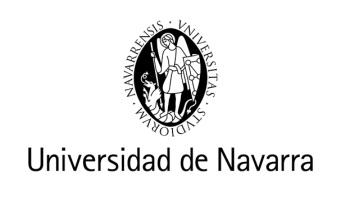 Facultad de ComunicaciónSOLICITUD DE PLAZA DE INTERCAMBIO PARA EL CURSO 2019-2020VISTO BUENO DEL ASESOR O DE OTRO PROFESOR DE LA FACULTAD
Se puede enviar por correo interno a Amaia San Miguel, en Secretaría de la Facultad de Comunicación, o por e-mail a la Oficina de Relaciones Internacionales de ña Facultad (intercambiofcom@unav.es). La fecha límite de recepción de las solicitudes de los estudiantes, y de esta carta, es el viernes 18 de enero de 2019, a a las 12 del mediodía.	El/la estudiante .....................................................................................................................................................
me ha comunicado su intención de solicitar plaza de intercambio de la Facultad de Comunicación para el curso académico 2018-19. Mediante esta carta certifico mi conocimiento de tal hecho y la siguiente referencias del alumno/a en cuestión: Fecha: ................... / ................... / ................... Firma del profesor: Nombre y apellidos del profesor: ...............................................................................................Observaciones del profesor sobre la candidatura del alumno: